Уважаемые коллеги!Департамент направляет для работы рекомендации по открытию дежурных групп в образовательных организациях, реализующих программы дошкольного образования и осуществляющих присмотр и уход за детьми. Приложение: на 3 л. в 1 экз.Лежникова Елена Игоревна(4852) 40-08-64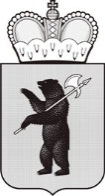 ДЕПАРТАМЕНТ ОБРАЗОВАНИЯЯРОСЛАВСКОЙ ОБЛАСТИСоветская ул., д. . Ярославль, 150000Телефон (4852) 40-18-95Факс (4852) 72-83-81e-mail: dobr@yarregion.ruhttp://yarregion.ru/depts/dobrОКПО 00097608, ОГРН 1027600681195,ИНН / КПП 7604037302 / 760401001__________________№______________На №           от           Руководителям органов местного самоуправления, осуществляющих управление в сфере образованияО направлении методических рекомендацийДиректор департаментаИ.В. Лобода